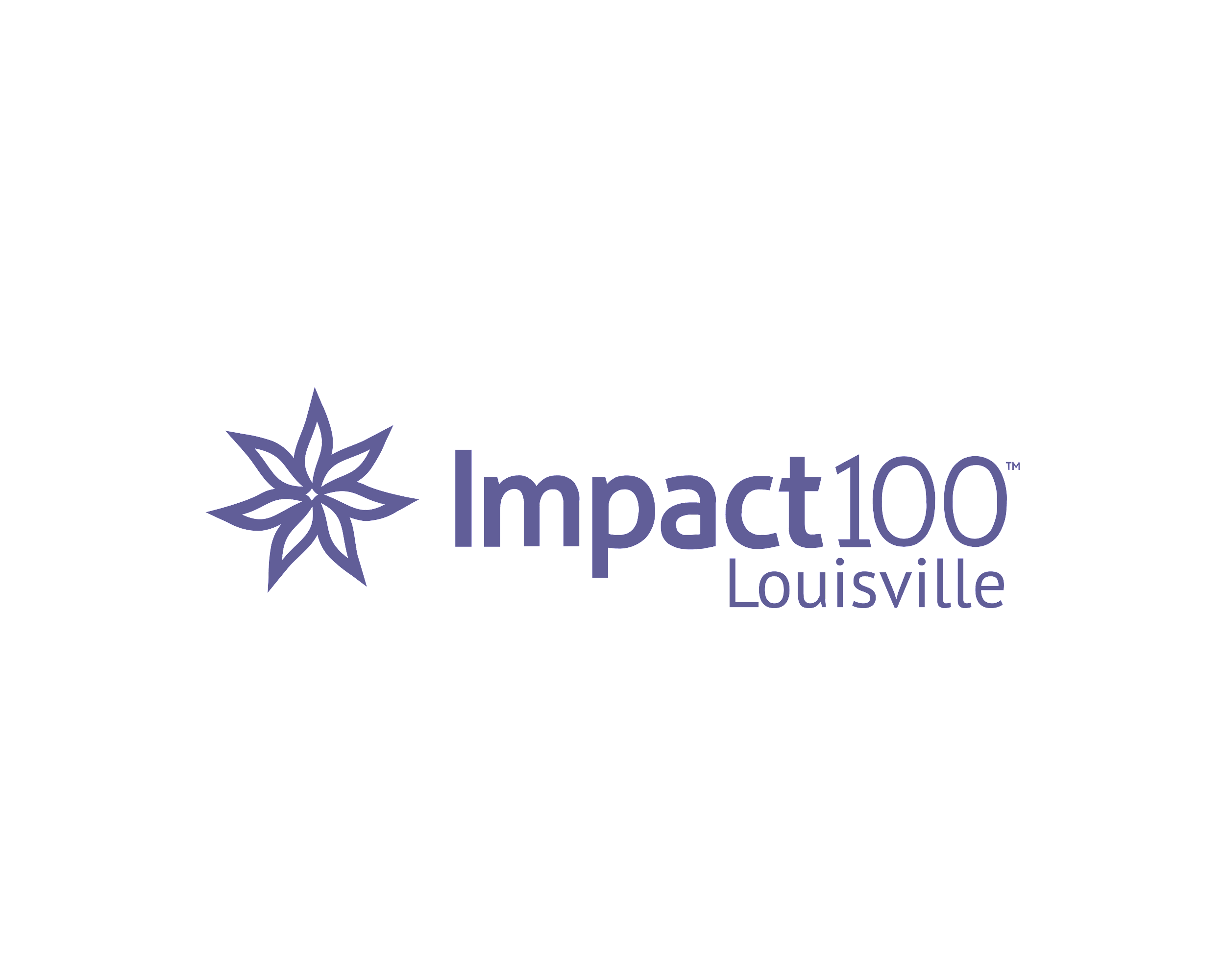 FOR IMMEDIATE RELEASEOctober 31, 2022Impact100 Louisville 2022 Annual Grant Awards EventCommunity to benefit from 450 women each giving $1,000 to create $450,000 Impact GrantLouisville, KY — On November 3, 2022, the Louisville chapter of Impact100 will grant four (4) nonprofit organizations with $100,000 grants each when it hosts its Annual Awards Event at River House in Louisville.Additionally, three (3) other nonprofit finalists will each receive grants of more than $16,000.  The Louisville chapter of Impact100, founded by mother and daughter Dani Kannapell and Carey Goldstein, came to fruition in 2019 with the mission of creating A Community of Women Transforming Lives Through Collective Giving. The model is simple - 100 women (more or less) each donate $1,000 to create a $100,000 impact grant for their community.“When you give a $1,000 you HOPE it makes an impact; however, when you give a $1,000 through Impact100 Louisville you KNOW it will make a direct impact to our community,” said Carey Goldstein, Co-President. “Each year our board dares to whisper a membership goal number and each year we have eclipsed the number of expected members”The Impact100 membership model is unique but effective. “Just think, a group of women in Louisville, Ky, are well on their way to donating a million dollars to our local community in just three years. Now, that's making an Impact!” said Deon Stokes, Impact100 Communications Chair.This year, 450 local women each gave $1,000 to create a $450,000 grant to benefit nonprofitorganizations throughout Jefferson County, Kentucky.  Impact100 creates impact grants that are awarded in five focus areas: Arts and Culture; Education; Environment, Recreation, or Preservation; Family; and Health and Wellness. The top five nonprofits from each focus area selected for voting are:The Louisville Leopard PercussionistsArts and Culture With the suite of instruments funded by this grant, we can double the number of children we serve each year and introduce a new academic program, Leopard Learners.  Educational JusticeEducationThe Educational Justice Advocate Program provides free tutoring to under-resourced youth and engages high-achieving high school students as tutors and mentors to bridge the gap of educational inequity. I Would Rather Be Reading: Mindful Literacy Expansion EducationWith Mindful Literacy, a standards-aligned curriculum for literacy and social-emotional learning, students gain confidence and improve their attendance, academics, and graduation rates.Blackacre Conservancy: Restroom Expansion and Sunset Trail Improvements Environmental, Preservation, or Recreation The installation of restroom facilities and improvement of the Sunset Trail will make Blackacre more accessible for the Louisville community to enjoy. Smoketown Family Wellness Center: Hiring a Community Healthcare WorkerFamilyCommunity healthcare workers improve health beyond a doctor’s visit, building trust and connecting families to resources.Hildegard House: Expansion ProjectHealth and WellnessA meaningful life and a peaceful, dignified death for at least 68 more people per year. Uniting Partners for Women and Children: Staffing Development and Hiring Development DirectorHealth and Wellness Increased staffing will provide additional programming support, and an increased donor base will secure the organization’s future. Impact100 Louisville will announce this year’s grant winners at its Annual Awards Event on November 3 from 5:00 to 7:30 p.m. EST at River House. The event will also highlight the more than $971,000 that the Louisville chapter has donated to the local nonprofit community in just two years.Impact100 Louisville is just one of the 60 chapters of Impact100. This year Impact100 celebrates 21 years of local impact, having given away over $100 million collectively. Please consider covering or attending this inspiring event - in whole or in part. For more information and for event link please contact info@impact100louisville.org  or visit www.impact100louisville.org 